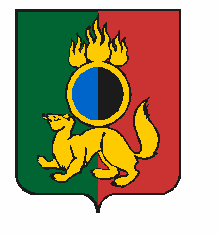 АДМИНИСТРАЦИЯ ГОРОДСКОГО ОКРУГА ПЕРВОУРАЛЬСКПОСТАНОВЛЕНИЕг. ПервоуральскВ целях реализации концепции создания и функционирования целевой модели развития региональной системы дополнительного образования детей в Свердловской области на 2019-2021 годы, утвержденной распоряжением Правительства Свердловской области от 26 октября 2018 года № 646-РП «О создании в Свердловской области целевой модели развития региональной системы дополнительного образования детей», внедрения персонифицированного дополнительного образования детей на территории городского округа Первоуральск, Администрация городского округа Первоуральск  ПОСТАНОВЛЯЕТ:1. Внести изменения в Положение о персонифицированном дополнительном образовании детей (ПФДО),утвержденное  постановлением Администрации городского округа Первоуральск от 28 июня 2019 года № 1073, изложив таблицу 1 «Максимальное количество услуг, получение которых предусматривается по образовательным программам, включенным в соответствующий реестр образовательных программ» в новой редакции (прилагается).2. Опубликовать настоящее постановление в газете «Вечерний Первоуральск» и разместить на официальном сайте городского округа Первоуральск.3. Контроль за исполнением настоящего постановления возложить                               на  заместителя Главы Администрации по управлению социальной сферой и организационной работе Л.В.Васильеву.Глава городского округа Первоуральск                                                                    И.В. Кабец 17.02.2020№327О внесении изменений в Положение о персонифицированном дополнительном образовании детей (ПФДО), утвержденное постановлением Администрации городского округа Первоуральск                        от 28 июня 2019 года № 1073